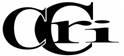 Academic Calendar – Fall 2016Early Advising begins (Get your educational plan now!)				March 14 (Mon)Fall registration begins for continuing and new degree students			April 11 (Mon)Fall registration begins for continuing and new non-degree students			May 2 (Mon)(students not in a program of study)Late registration period								Aug 15 – Aug 26 (Mon - Fri)Cancellation of classes with insufficient enrollment					Aug 23 - 24 (Tue - Wed)(Notice:  students will be notified via CCRI e-mail)Waiver Registration Day all Locations 9 a.m. – 3 p.m.				Aug 25 (Thu)(Senior and Unemployed RI Citizens)Faculty/Staff Opening Day meeting							Aug 30 (Tue)Classes begin (All locations)								Aug 31 (Wed)Add period for enrolled students 							Aug 31–Sep 12 (Wed - Mon)Drop period for enrolled students (courses will not appear on transcript)			Aug 31 - Sep 19 (Wed - Mon) Holiday										Sept 5 (Mon)Faculty to report verification of enrollment						Sep 7 - 19 (Wed - Mon) Classes at all campuses canceled starting at 2 p.m.					Sep 15 (Thu)(Inauguration for Dr. Meghan Hughes) No refund of tuition or fees after this date						Sept 19 (Mon)Columbus Day Holiday (no classes)							Oct 10 (Mon)Monday class schedule followed							Oct 12 (Wed)Mid-term grades due by faculty no later than NOON					Oct 19 (Wed)Election Day (no classes)								Nov 8 (Tue)Last day to withdraw from a class to a receive grade of “W”				Nov 9 (Wed)Friday class schedule followed (make-up Veteran’s Day holiday)			Nov 9 (Wed)Veteran’s Day Holiday (no classes)							Nov 11 (Fri)Thanksgiving Recess (no classes)							Nov 24–27 (Thu– Sun)Last day of daytime classes								Dec 13 (Tue)	Reading Day (Day Classes)								Dec 14 (Wed)Final exams for day classes								Dec 15 – 20 (Thu – Tue)Final grading now available (submit grades 48 hours after final exam)			Dec 13 – 24 (Tue – Sat)Last week of evening and weekend classes						Dec 15 – 21 (Thu – Wed)Grades Due by faculty no later than NOON 						Dec 24 (Sat)